ПРИЛОЖЕНИЕ 1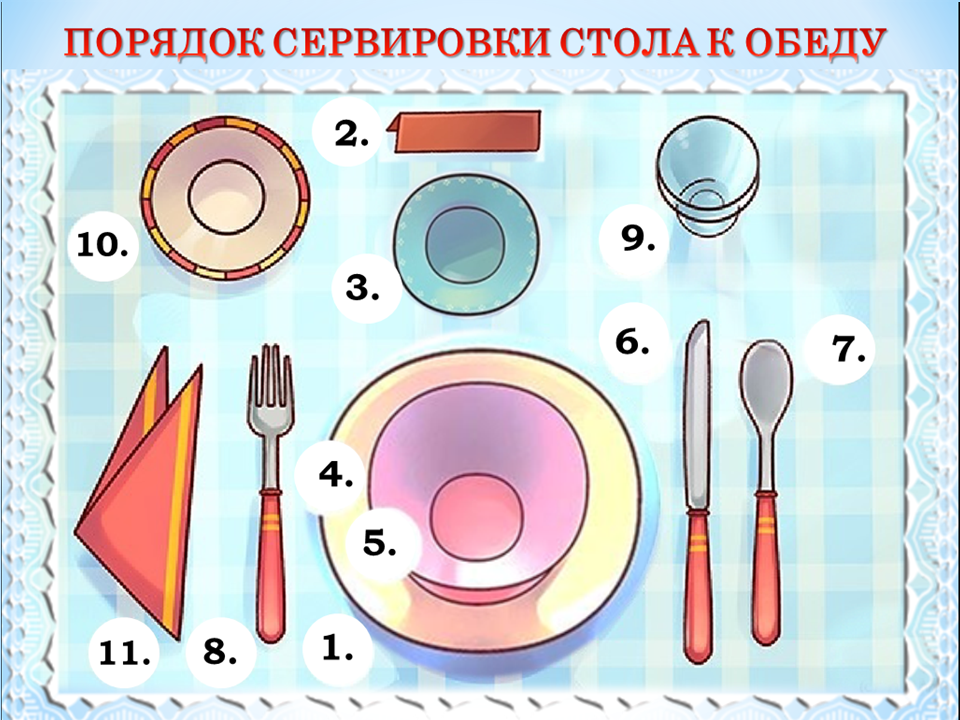  «Свечка»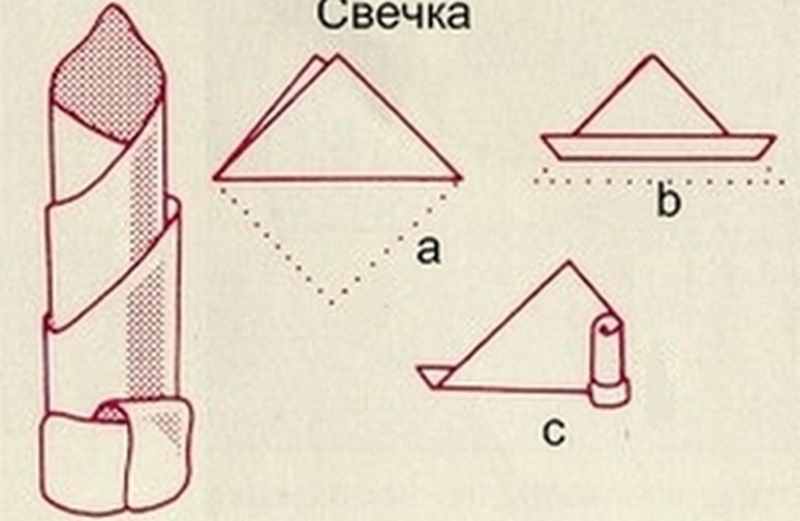 «Сумочка»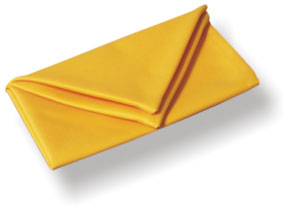 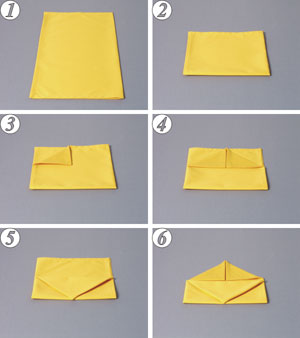 «Зайчик»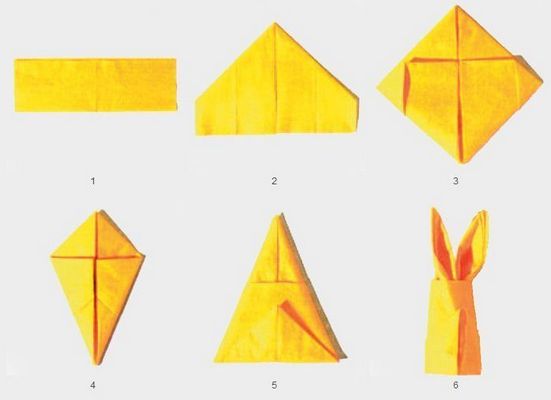 Фотографии, иллюстрирующие реализацию программы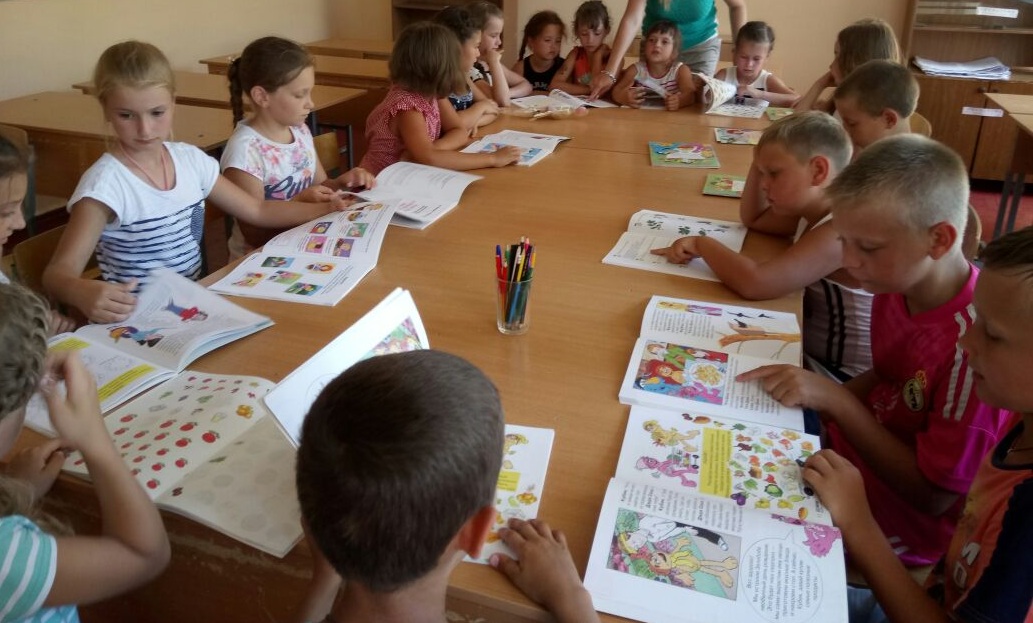 Групповая работа по тетради «Две недели в лагере здоровья»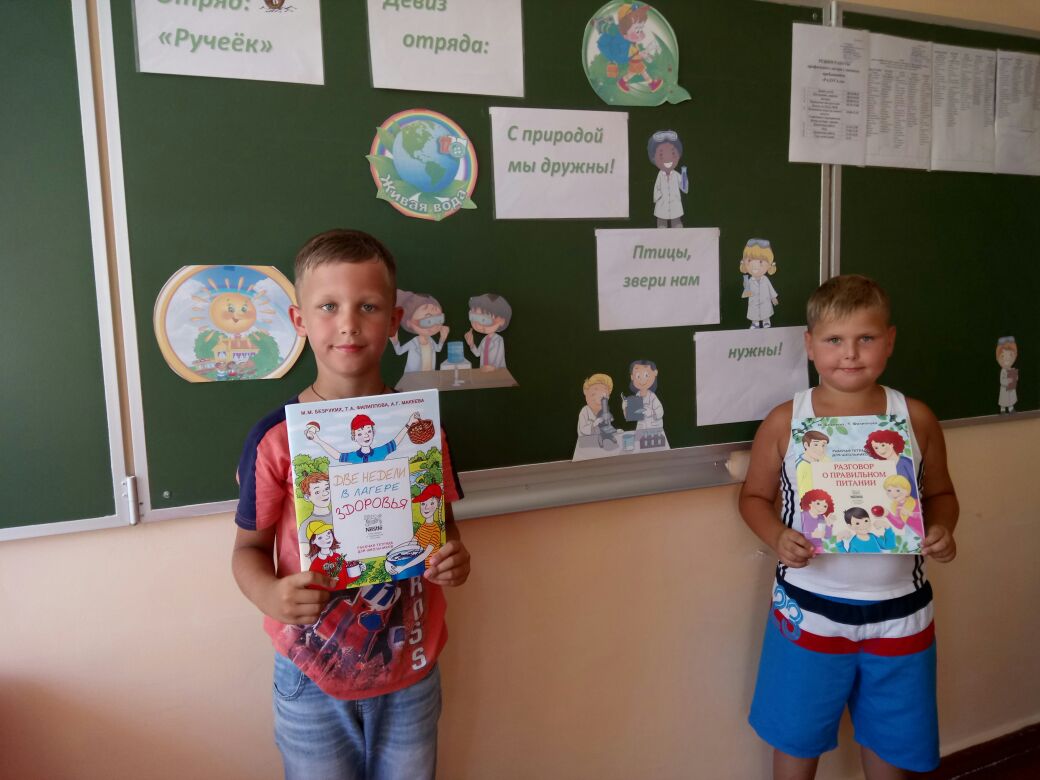 Преемственность программ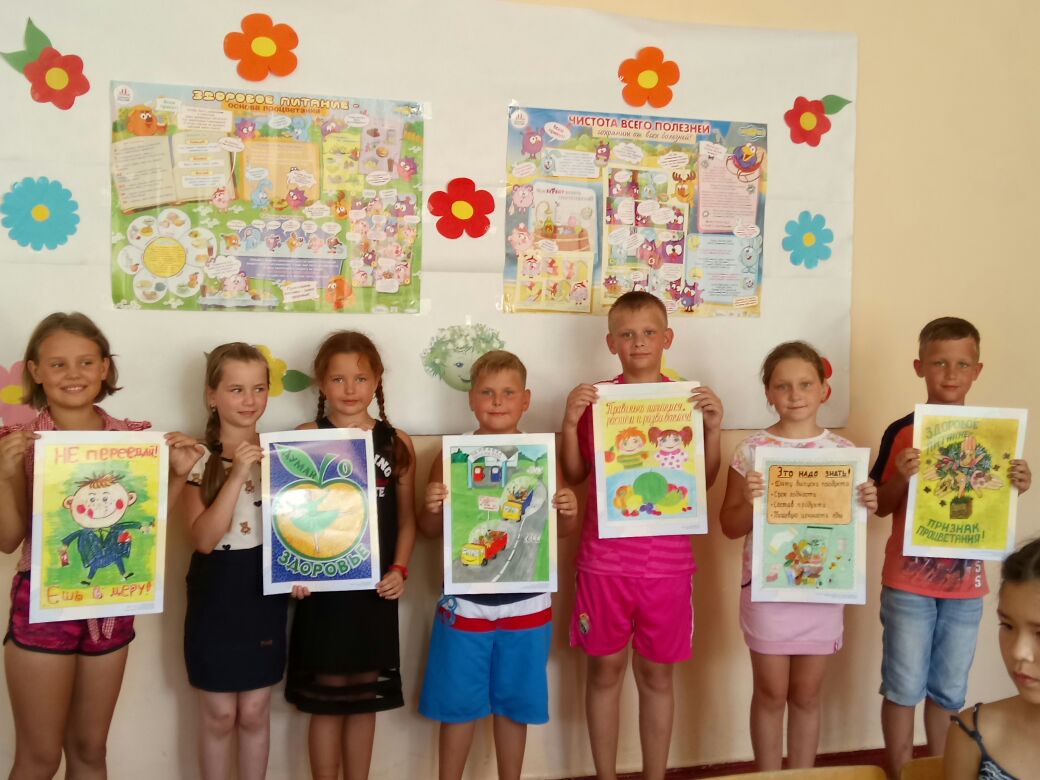 Презентация правил здорового образа жизни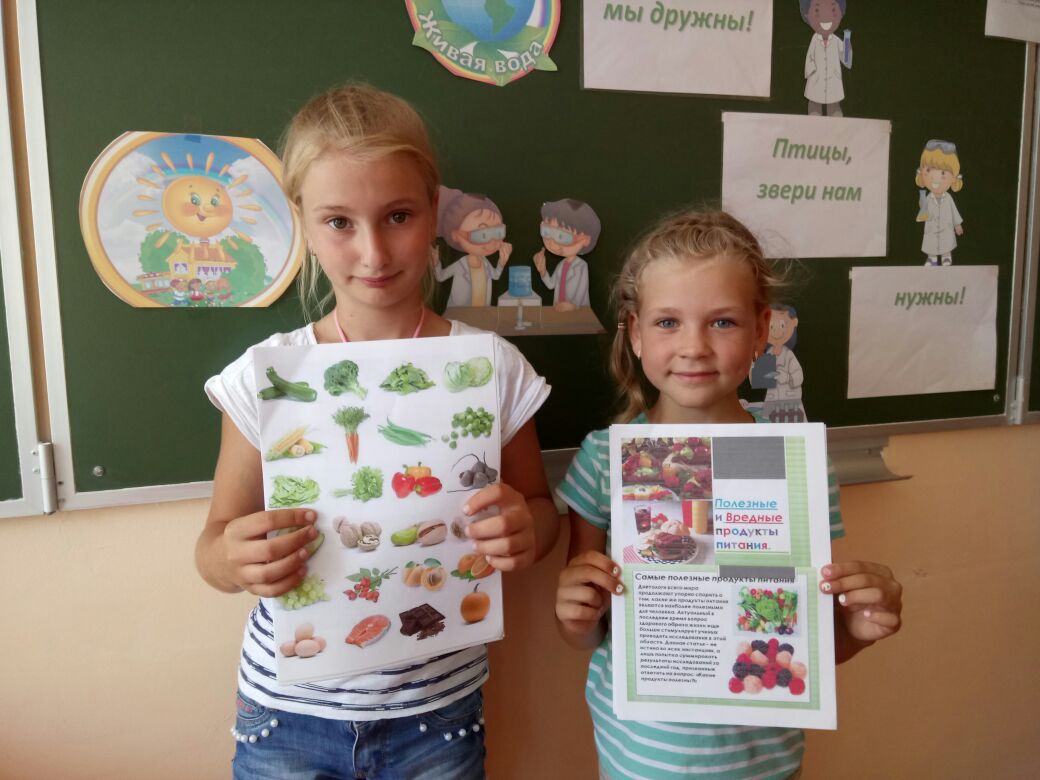 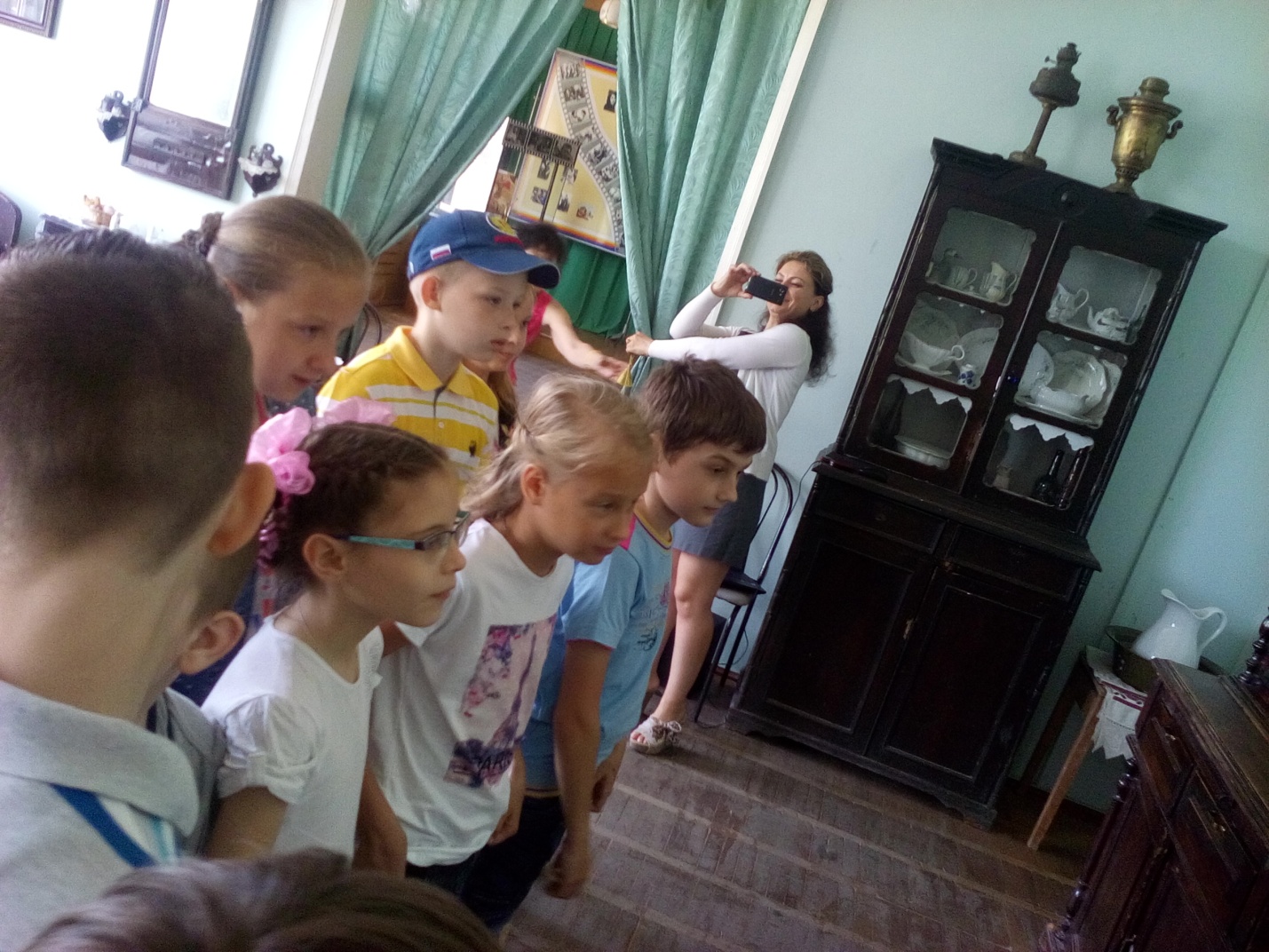 «Кубанская кухня». Экскурсия в краеведческий музей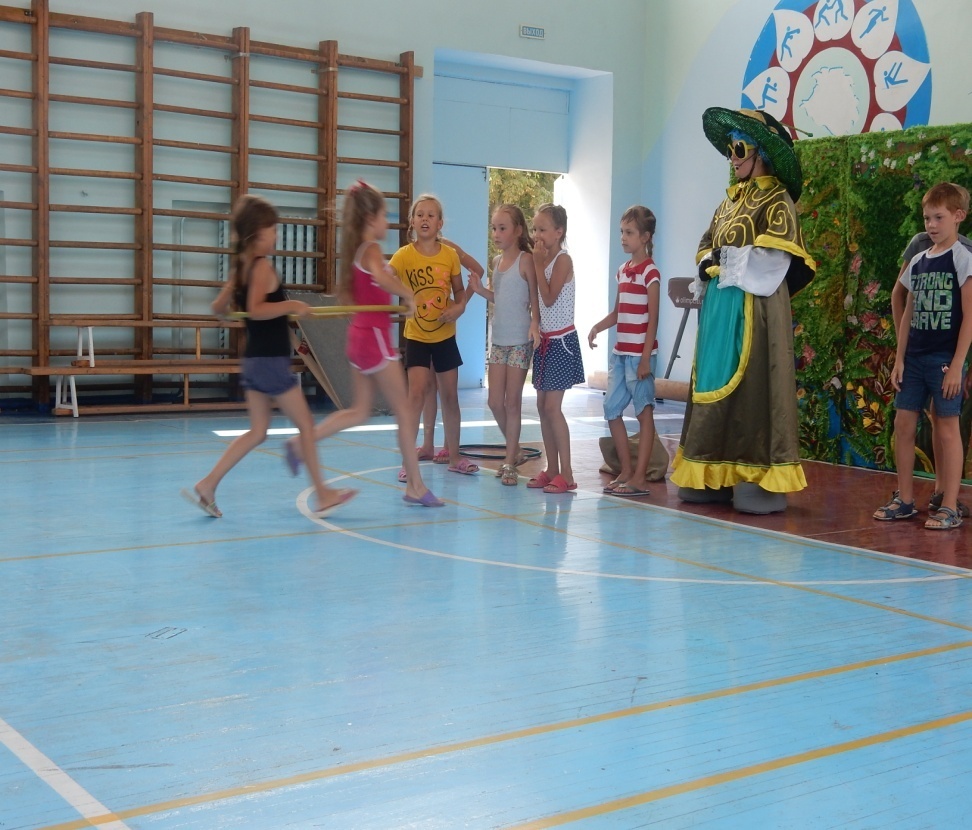 Инсценировка «Лесная сказка»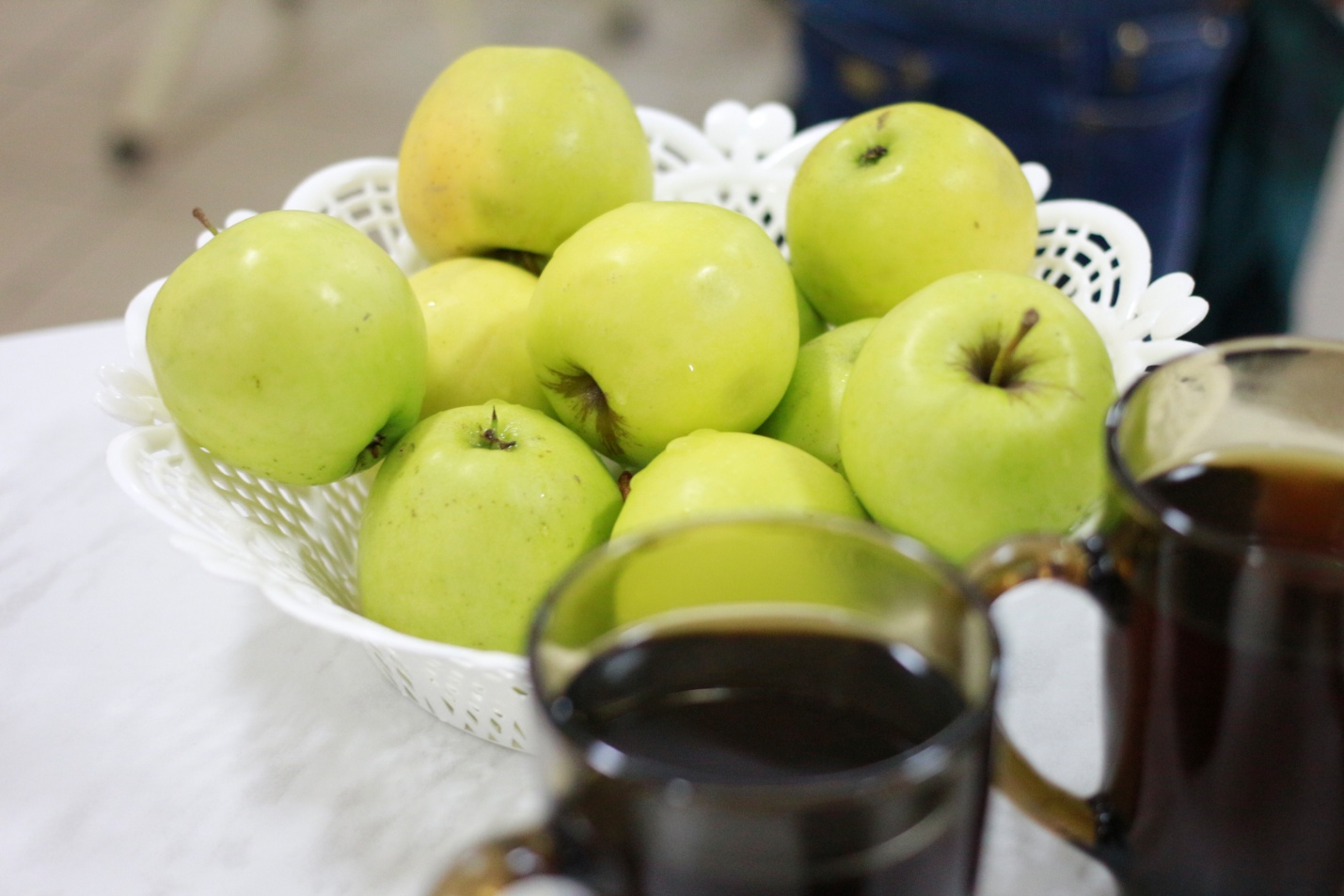 Победитель фотоконкурса «Здоровая пища – красивая пища»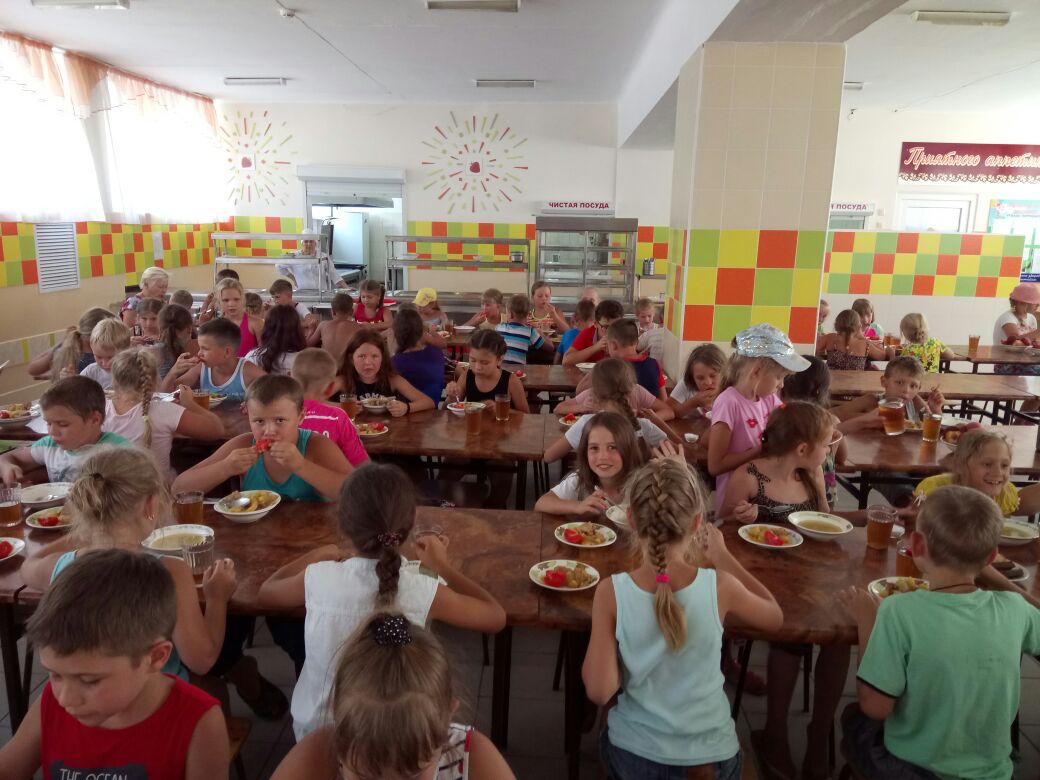 Связь теории с практикой. Приятного аппетита! Будьте здоровы!Соусник — небольшой открытый сосуд, продолговатая чашка с ручкой и носиком, используемая для хранения соуса или подливки. В комплект соусника также иногда входит специальный поднос, в который стекают оставшиеся на носике капли соуса.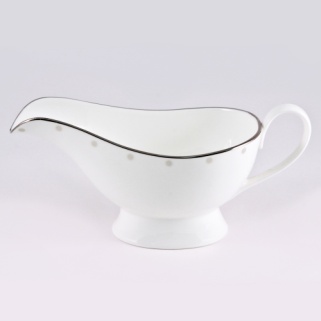 Кофейник — столовая посуда для сервировки готового кофе. До изобретения кофеварки готовый кофе подавали в специальной фарфоровой или фаянсовой посуде, по форме похожей на чайник, но обычно меньшего размера.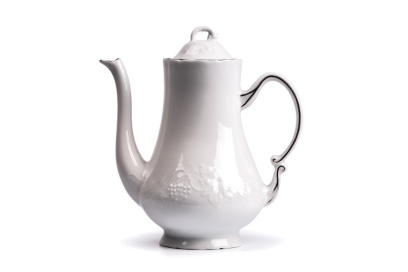 Селёдочница - небольшая продолговатая тарелка для селедки.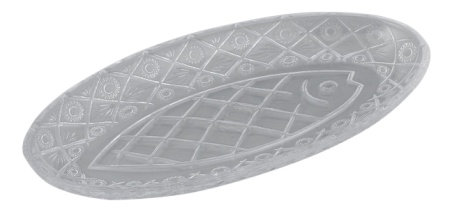 Молочник (также сливочник) — сосуд для молока или сливок, предмет чайной или кофейной посуды, обычно грушевидной формы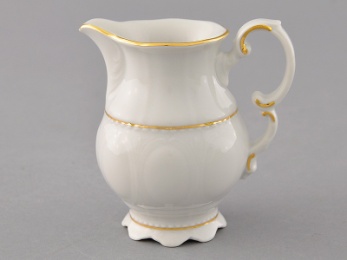 